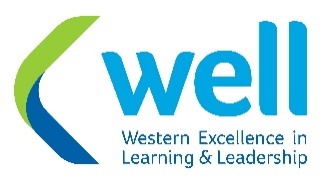 Factors that may decrease effect…Factors that may increase effect​…If these things happen… (outputs)​Then we can expect to see these results… (short-term outcomes)Then we want to see these results… (intermediate outcomes)​Then we hope to see these result.… (long-term outcomes)​